Meine Bewerbungsunterlagen für: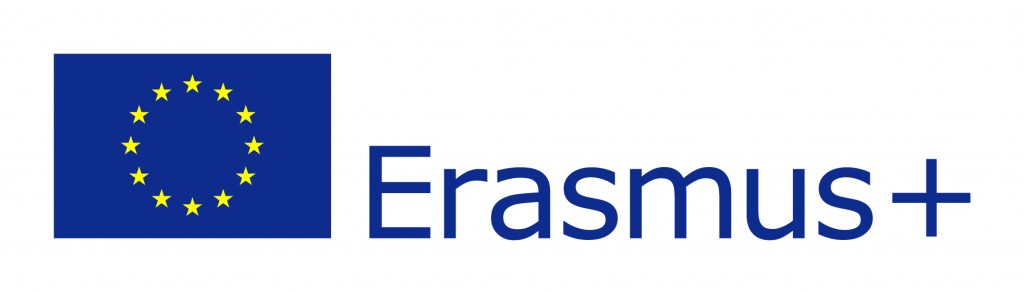 „KTS & Europa...ein Mehrwert fürs Leben! (2023)“…and Europe is yours …      Name:       Klasse: Destination: ………………………………………………….Betrieb: …………………………………………………………OID: ……………………………………………………………..Geburtsdatum: …………………………………………….e-mail (Schule): …………………………………………….AnmeldeblattTeilnehmervereinbarung  m. Haftungserl. (unterschr. von EZB))Arbeitsvertrag  Kopie (OID des Unternehmens)Learning Agreement , unterschrieben vom Betrieb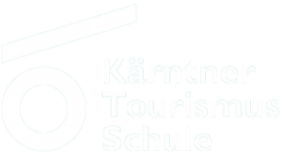 